السيرة الذاتيةالبيانات الشخصية:التعليم:الوظائف الحالية والسابقة:المقررات التي ادرسها أو قمت بتدريسهاالوحدات والمراكز واللجان في كلية الآداب والعلوم الإنسانية بينبع:البحوث المنشورة:الإشراف العلمي:عضوية لجان مناقشة علمية:مشاركات في مؤتمرات وملتقيات وندوات ومجلات ومسابقات:احدث مشاركات خدمة المجتمع (برنامج تدريبي / محاضرة /معرض تعليمي/ دورة تدريبية(: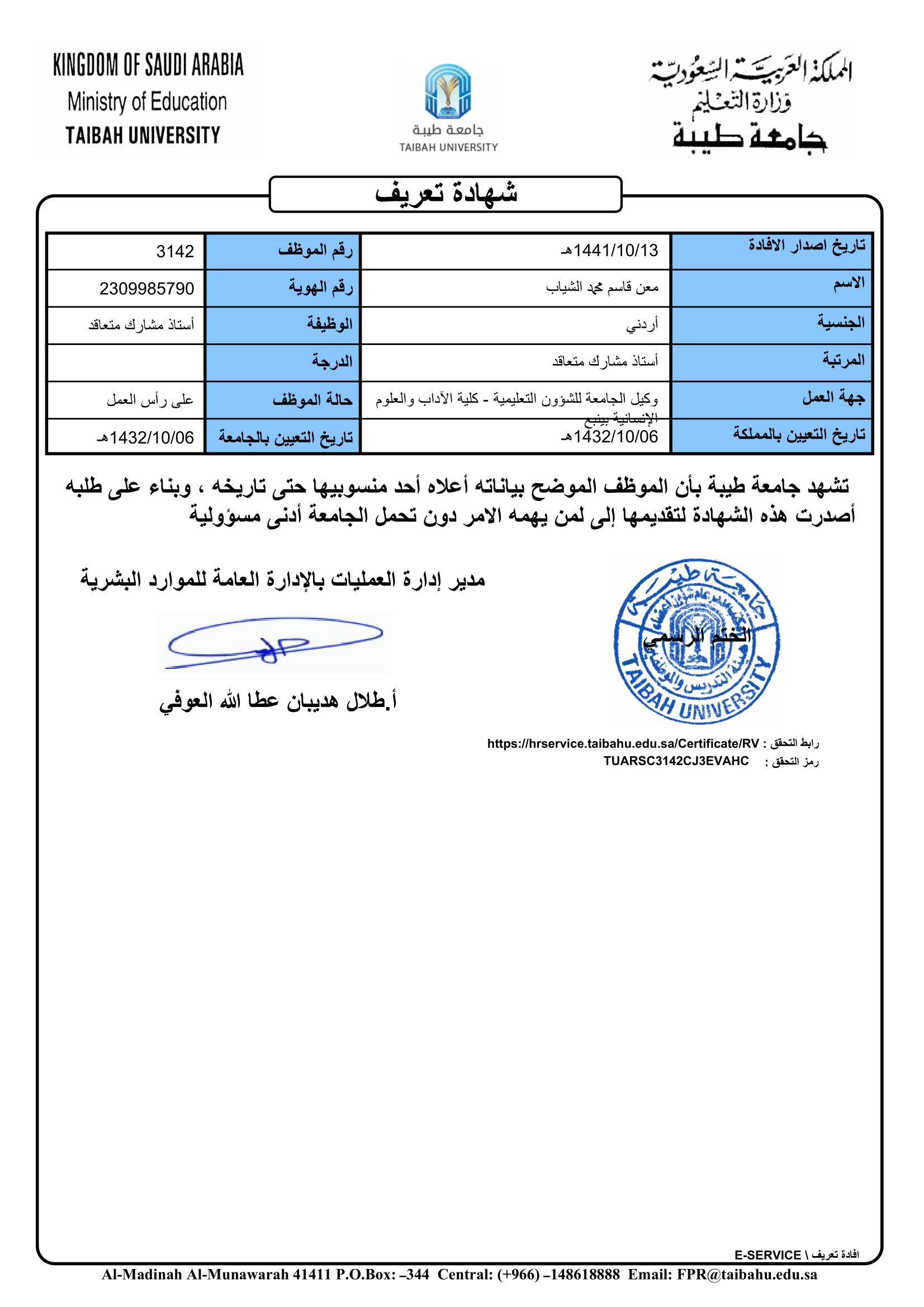 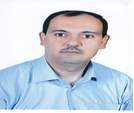 معن قاسم محمد الشيابالاسمالصريح 12/11/1972ممكان وتاريخ الميلادالأردنيةالجنسيةمتزوجالحالة الاجتماعيةأستاذ مشاركالمسمى الوظيفيدكتوراهالمؤهل العلميمناهج وطرق تدريس العلومالتخصص الدقيقالمناهج وطرق التدريسالتخصص العامالسعودية - ينبعالعنوان الحاليالأردن – اربد - الصريحالعنوان الدائم00966543210631الجوال/ واتسshiyabm332002@gmail.comالبريد الالكتروني00966543210631الجوال/ واتسshiyabm@yahoo.comالبريد الالكترونيhttps://www.facebook.com/shiyabmhttps://www.facebook.com/shiyabmhttps://taibahu.academia.edu/maenAlshiyabhttps://taibahu.academia.edu/maenAlshiyabhttps://twitter.com/shiyabm332002https://twitter.com/shiyabm332002https://www.researchgate.net/profile/Maen_Alshiyabhttps://www.researchgate.net/profile/Maen_Alshiyabhttps://orcid.org/0000-0001-8381-762Xhttps://orcid.org/0000-0001-8381-762Xالتاريخالتاريخالمؤهلالتخصصاسم المدرسة/الجامعةالتقديرمنإلىالمؤهلالتخصصاسم المدرسة/الجامعةالتقدير20022005الدكتوراهمناهج وطرق تدريس العلومجامعة عمان العربيةممتاز 3.63عنوان الأطروحة " اثر استخدام أسلوب تعليمي محوسب لتدريس الفيزياء في القدرة على تطبيق المفاهيم وحل المسألة الفيزيائية لدى طلبة الصف العاشر الاساسي في ضوء جنسهم وموقع الضبط لديهم ". http://search.mandumah.com/Record/573822عنوان الأطروحة " اثر استخدام أسلوب تعليمي محوسب لتدريس الفيزياء في القدرة على تطبيق المفاهيم وحل المسألة الفيزيائية لدى طلبة الصف العاشر الاساسي في ضوء جنسهم وموقع الضبط لديهم ". http://search.mandumah.com/Record/573822عنوان الأطروحة " اثر استخدام أسلوب تعليمي محوسب لتدريس الفيزياء في القدرة على تطبيق المفاهيم وحل المسألة الفيزيائية لدى طلبة الصف العاشر الاساسي في ضوء جنسهم وموقع الضبط لديهم ". http://search.mandumah.com/Record/573822عنوان الأطروحة " اثر استخدام أسلوب تعليمي محوسب لتدريس الفيزياء في القدرة على تطبيق المفاهيم وحل المسألة الفيزيائية لدى طلبة الصف العاشر الاساسي في ضوء جنسهم وموقع الضبط لديهم ". http://search.mandumah.com/Record/573822عنوان الأطروحة " اثر استخدام أسلوب تعليمي محوسب لتدريس الفيزياء في القدرة على تطبيق المفاهيم وحل المسألة الفيزيائية لدى طلبة الصف العاشر الاساسي في ضوء جنسهم وموقع الضبط لديهم ". http://search.mandumah.com/Record/573822عنوان الأطروحة " اثر استخدام أسلوب تعليمي محوسب لتدريس الفيزياء في القدرة على تطبيق المفاهيم وحل المسألة الفيزيائية لدى طلبة الصف العاشر الاساسي في ضوء جنسهم وموقع الضبط لديهم ". http://search.mandumah.com/Record/57382219951998الماجستيرمناهج وطرق تدريس العلومجامعة اليرموكممتاز 85عنوان الرسالة "مشكلات تعليم مادة الفيزياء للصف الثاني الثانوي العلمي في الأردن من وجهة نظر المعلمينعنوان الرسالة "مشكلات تعليم مادة الفيزياء للصف الثاني الثانوي العلمي في الأردن من وجهة نظر المعلمينعنوان الرسالة "مشكلات تعليم مادة الفيزياء للصف الثاني الثانوي العلمي في الأردن من وجهة نظر المعلمينعنوان الرسالة "مشكلات تعليم مادة الفيزياء للصف الثاني الثانوي العلمي في الأردن من وجهة نظر المعلمينعنوان الرسالة "مشكلات تعليم مادة الفيزياء للصف الثاني الثانوي العلمي في الأردن من وجهة نظر المعلمينعنوان الرسالة "مشكلات تعليم مادة الفيزياء للصف الثاني الثانوي العلمي في الأردن من وجهة نظر المعلمين19891993البكالوريوسالفيزياء / الرياضياتجامعة اليرموكجيد  75.519861989الثانوية العامةالعلميالصريح الثانويةجيد جدا 87.9اسم صاحب العمل وعنوانه الكاملالوظيفةالتاريخالتاريخاسم صاحب العمل وعنوانه الكاملالوظيفةمنإلىجامعة طيبة/ كلية العلوم والآداب بينبع/ قسم الإعداد التربويأستاذ مشارك 13/4/14356/2/2014 6/12/144127/7/2020جامعة طيبة/ كلية العلوم والآداب بينبعمشرف قسم الإعداد التربوي14/2/143331/12/20116/6/14356/4/2014جامعة طيبة/ كلية العلوم والآداب بينبع/ قسم الإعداد التربويأستاذ مساعد 6/10/14324/9/201112/4/14356/2/2014جامعة اربد الأهلية / كلية العلوم التربويةرئيس قسم معلم الصف25/8/2010 30/8/2011جامعة اربد الأهلية/ كلية العلوم التربويةأستاذ مساعد1/9/2008 30/8/2011وزارة التربية والتعليم / الأردنمعلم علوم وفيزياء 9/19939/20026/19996/2005وزارة التربية والتعليم / السعوديةمعلم فيزياء للمرحلة الثانوية9/19996/2002مدارس الكفاح الأهلية / السعوديةمشرف تربوي لمواد العلوم 9/20056/2007كلية تدريب عمان/  الاونروامدرس فني الفيزياء 9/20075/2008اسم المقررالجهةاسم المقررالجهةاسم المقررالجهةلطلبة البكالوريوس كليات جامعة طيبة فرع ينبعلطلبة دبلوم مناهج العلوم وتدريسهاجامعة طيبةلطلبة البكالوريوس كلية العلوم التربوية جامعة اربدمهارات الحياة الجامعيةمهارات الحياة الجامعيةالبيئة الصفيةالبيئة الصفيةمناهج العلوم وطرق تدريسها.مناهج العلوم وطرق تدريسها.إنتاج المواد التعليميةإنتاج المواد التعليميةأسس المناهجأسس المناهجمفاهيم أساسية في العلوم.مفاهيم أساسية في العلوم.المناهج والمجتمعالمناهج والمجتمعطرق تدريس العلوم(1)طرق تدريس العلوم(1)طرق تدريس عامه.طرق تدريس عامه.القيم الجامعيةالقيم الجامعيةمناهج العلوم في التعليم العاممناهج العلوم في التعليم العامالتقويم في المرحلة الابتدائية.التقويم في المرحلة الابتدائية.مهارات الاتصالمهارات الاتصالطرق تدريس العلوم(2)طرق تدريس العلوم(2)تصميم وإنتاج الوسائل التعليمية.تصميم وإنتاج الوسائل التعليمية.تطبيقات إحصائية في العلوم الإنسانيةتطبيقات إحصائية في العلوم الإنسانيةسيمنار تنمية مهنيةسيمنار تنمية مهنيةمدخل في التربية.مدخل في التربية.مقدمة في المعلوماتمقدمة في المعلوماتتحليل منهج العلومتحليل منهج العلوممناهج الرياضيات وطرق تدريسهامناهج الرياضيات وطرق تدريسهاتدريب ميداني(1) تدريب ميداني(1) النظام التربويالنظام التربويوحدة الجداول والاختباراتمشرف1440/1441هـوحدة الإرشاد الاكاديميمنسق  1439/1440هـمركز التعلم والتعليم بجامعة طيبةممثل الكلية1438/1439هـلجنة إعداد الخطة الاستراتيجية للكليةعضو1436/1437هـلجنة إدارة برنامج الدبلوم العام في التربيةعضو1435/1436هـلجنة إدارة برنامج الدبلوم العام في التربيةمنسق1434/1435هـلجنة الاختباراتمنسق ومقرر1434/ 1435هـ -1439/1440هـالرقمالعنوانالمجلة / المؤتمرالتاريخمتطلبات التنمية المهنية اللازمة لمعلمي العلوم لتنفيذ مدخل العلوم والتكنولوجيا والهندسة والرياضيات  (STEM)مجلة العلوم التربوية والنفسية - جامعة القصيم19/6/1440هـأثر توظيف الممارسات العلمية والهندسية في تنمية فهم طبيعة العلم وتحسين مستوى التحصيل الدراسي لدى طلبة الصف الثالث المتوسط في مادة العلومhttps://journals.iugaza.edu.ps/index.php/IUGJEPS/article/view/5238مجلة الجامعة الإسلامية للدراسات التربوية والنفسية28(2)، 2020، 223-250مستوى امتلاك معلمي العلوم في المرحلة الثانوية في المملكة العربية السعودية للممارسات العلمية والهندسية في ضوء الجيل القادم من معايير العلوم (NGSS)https://drive.uqu.edu.sa/_/jep/files/10-2/jep-10-2-2-10.pdfمجلة جامعة أم القرى للعلوم التربوية والنفسية- جامعة أم القرى10(2)، 2019م، 338-366.احتياجات معلمي الفيزياء للتطوير المهني في ضوء المعرفة التدريسية المرتبطة بالمحتوى.https://imamjournals.org/index.php/joes/article/view/324/272مجلة العلوم التربوية - جامعة الامام محمد بن سعود الاسلامية 21(1)، 1441هـ، 223-282.تصور مقترح لمجالات تطويرية لإعداد معلم العلوم في ضوء اتجاهات التنمية المهنية في عصر المعرفة.المؤتمر التربوي الدولي الاول لكلية التربية بجامعة الملك خالد/ المعلم وعصر المعرفة (الفرص والتحديات) 29/2-1/3/ 1438هـ.الكتاب العلمي، الجزء الثاني، 753-776.مستوى فهم قضايا الثقافة العلمية المرتبطة بالعلم والتكنولوجيا والمجتمع لدى طلبة الآداب والعلوم الانسانية.https://storage.googleapis.com/abegsjournal/researchs/142/14203.pdfمجلة رسالة الخليج العربي142، 2016م، 55-73.نواتج تعلم العمل المخبري في كلية العلوم في ضوء إطار المؤهلات للتعليم العالي.https://search.mandumah.com/Record/939862http://search.shamaa.org/FullRecord?ID=239753مجلة العلوم التربوية بجامعة الأمير سطام بن عبدالعزيز1(1)، 2016م، 133-160.درجة ممارسة طلبة كلية العلوم بينبع بجامعة طيبه السعودية للقيم العلمية من وجهة نظرهم.https://journals.najah.edu/media/journals/full_texts/5_14.pdfمجلة جامعة النجاح للأبحاث (العلوم الانسانية)28(3)، 2014، 547-570.درجة ممارسة معلمي مادة العلوم في المرحلة الأساسية الدنيا للمظاهر السلوكية التي تسهم في تنمية مهارات التفكير الأساسية لدى طلبتهم.https://docs.google.com/document/d/1u7kMKjsJ5L0kmX-3-HVzwWyMX2oZhMCbbTM8Fz-jPNs/edit?usp=sharingمجلة جامعة اربد للبحوث والدراسات17(2)، 2014، 1-44.اتجاهات معلمي الفيزياء للمرحلة الثانوية نحو توظيفهم لأساليب التقويم المختلفة من وجهة نظرهم.https://services.kfu.edu.sa/scientificjournal/Handlers/FileHandler.ashx?file=h1526.pdf&Folder=UploadFilesمجلة جامعة الملك فيصل للعلوم الانسانية15(2)،2014، 113-133.The extent of Including Of Multiple Intelligences at 1st Secondary School Grade Physics textbooks at Saudi Arabia.https://drive.google.com/file/d/0B6kqnwQWeIcHTUNhTFFYcWtYanc/view?usp=sharingResearch Journal of International Studies Issue26,  April, 2013, 148-166درجة ممارسة معلمي العلوم لأساليب تحقيق معايير الجودة الشاملة في التعليم المتعلقة بهم من وجهة نظر مدراء مدارسهم في محافظة اربد.https://drive.google.com/file/d/0B6kqnwQWeIcHWEdyY1ZTanVld2c/view?usp=sharingمؤتمر " التعليم المستمر وتحديات مجتمع المعرفة" كلية التربية، جامعة طيبة، المدينة المنورة، السعودية6/2-8/2/ 2012ممستوى معرفة معلمي الفيزياء في الأردن لخرائط المفاهيم في ضوء بعض المتغيرات المتعلقة بهم.https://digitalcommons.aaru.edu.jo/cgi/viewcontent.cgi?article=1191&context=hujr_bhttps://www.hebron.edu/docs/journal/v6-1/23-45-vol-6.pdfمجلة جامعة الخليل للبحوث6(1)، 2011، 23-45.تصورات المعلمين لمجالات المشاركة المجتمعية في مدارس لواء بني عبيد: دراسة اجتماعية.https://drive.google.com/file/d/0B6kqnwQWeIcHZk4zM05FWFZJMEE/view?usp=sharingمجلة أبحاث اليرموك " سلسلة العلوم الإنسانية والاجتماعية"27(2ب)،2011،1387-1398الرقمالعنوانالوصفاسم الطالبالجامعةالكليةتاريخ المناقشة1. اثر استخدام استراتيجية البيت الدائري المحوسبة في تنمية الذكاء البصري لدى طلاب الصف السادس الابتدائي في مادة العلوم.رسالة ماجستيرسالم بن خليف الرشيديطيبةالتربية6/3/1437هـ2. دراسة تحليلية لمحتوى كتاب العلوم المطور للصف الرابع الابتدائي في المملكة العربية السعودية في ضوء متطلبات مشروع (TIMSS).رسالة ماجستيرسلطان بن داخل المطيريطيبةالتربية26/2/1437هـ3.أثر استخدام استراتيجية ( SQ3R  ) للقراءة في تنمية مهارات التفكير الأساسية لدى طلاب الصف السادس الابتدائي في مقرر العلومرسالة ماجستيرعبدالله بن حمود الاحمديطيبةالتربية26/2/1437هـ4.مشكلات مناهج العلوم المطورة في المرحلة المتوسطة من وجهة نظر الطلاب وأولياء الأمور.رسالة ماجستيرملفي مفلح المروانيطيبةالتربية21/8/1436هــ5.أثر استخدام تقنية الفأرة المشاغبة (Mouse Mischief) على التحصيل الدراسي بمقرر العلوم لدى طلاب الصف السادس الابتدائيرسالة ماجستيرعزالدين ابراهيم ال الخيرطيبةالتربية17/8/1436هـالرقمالعنوانالوصفاسم الطالبالجامعةالكليةتاريخ المناقشة1.فاعلية تدريس العلوم باستخدام مدخل  STEM في تنمية التفكير الناقد لدى طالبات الصف الثاني المتوسطرسالة ماجستيرهالة إبراهيم محمد العقبيتبوكالتربية والآداب17/9/1441هـ2.فاعلية برنامج تدريبي لأدوات وتطبيقات جوجل على النمو المهني لمعلمات العلوم في منطقة تبوكرسالة ماجستيرأمل بنت علي الشامانتبوكالتربية والآداب11/2/1440هـ3.مدى توفر معايير العلوم للجيل القادم NGSS  في كتاب العلوم للصف الثالث المتوسطرسالة ماجستيررشيد بن صالح التميميطيبةالتربية29/8/ 1440هـ4.تطوير منهاج العلوم للمرحلة المتوسطة في ضوء المدخل الانساني وفاعليته في تنمية القيم العلمية والدافعية نحو التعلمرسالة دكتوراهحصة بنت نغيمش الحربيالامام محمد بن سعود الاسلاميةالعلوم الاجتماعية22/7/ 1439هـ5.تقويم الاداء المهني لمعلمات العلوم بالمرحلة الابتدائية في ضوء معايير جوائز التميز من وجهة نظر المشرفات والمديراترسالة ماجستيرأمل بنت عويد العوفيطيبةالتربية19/4/1438هـ6.كفايات التعليم الالكتروني ودرجة توافرها لدى معلمي العلوم في المملكة العربية السعودية من وجهة نظرهمرسالة ماجستيرنايف بن باني العوفيطيبةالتربية21/8/1436هـ7.معايير مقترحة لتفعيل دور المنتديات التعليمية الالكترونية في تعليم العلوم   رسالة ماجستيرمحمد احمد الشنقيطيطيبةالتربية13/8/1436هـ8.فاعلية ملف الإنجاز الالكتروني (E-Portfolio) في اكتساب الطلاب للمفاهيم العلمية في مادة الأحياء للصف الثاني الثانوي بالمدينة المنورةرسالة ماجستيرعبد الله بن غانم المحمديطيبةالتربية19/04/1435هـ9.فاعلية استخدام التعلم النقال في تنمية الدافعية في مقرر طرق التدريس لدى طالبات دبلوم التربية العام في جامعة طيبةرسالة ماجستيرنسرين مرشد السحيميطيبةالتربية23/02/1434هـالجهة المنظمةالصفةالعنوانالتاريخ1.مؤتمر جامعة فلسطين الاهلية- بيت لحم وجامعة محمد الخامس بالرباط بالتنسيق مع المركز الديموقراطي العربي الدولي- برلين- المانياعضو اللجنة العلميةالبحث العلمي في العلوم الانسانية والاجتماعية في الوطن العربي: الرهانات والمعيقات6-7/3/20212.مؤتمر الجمعية السعودية للعلوم التربوية والنفسية (جستن) التاسع عشرعضو اللجنة العلميةتعزيز الشخصية السعودية لمجتمع حيوي8-10/7/14413.مؤتمر المركز الديموقراطي العربي الدولي- برلين- المانيا؛ بالتنسيق مع مخبر الطفولة والتربية ما قبل التمدرس بجامعة لونيسي علي -البليدة- الجزائرعضو اللجنة العلميةعلم النفس والعلوم التربوية القضايا الراهنة والمسارات المستقبلية1-3/10/20204.مؤتمر كلية التربية بجامعة صلاح الدين- أربيل- العراقعضو اللجنة العلميةبالتربية والاستقرار النفسي نرتقي لغد افضل29-30 /1/20205.مجلة الطفولة  والدراسات التربوية- جامعة قفصة- تونسعضو اللجنة العلميةعضو اللجنة العلميةعضو اللجنة العلمية6.مجلة العلوم الاجتماعية- المركز الديموقراطي العربي - برلين- المانياعضو الهيئة العلمية والاستشاريةعضو الهيئة العلمية والاستشاريةعضو الهيئة العلمية والاستشارية7.مؤتمر المعهد العالي للدراسات التطبيقية في الإنسانيات بتوزر- جامعة قفصة - تونسعضو اللجنة العلميةالعلوم الاجتماعية بين التصورات والممارسات- مقاربة نسقية عابرة للتخصصات18-19 /12/20198.مسابقة البحوث التربوية- إدارة التعليم بمحافظة ينبععضو لجنة التحكيمالدورة الأولى الدورة الثانية1436/1437هـ1437/1438هـ9.مؤتمر مركز التميز البحثي في تطوير تعليم العلوم والرياضيات- جامعة الملك سعود- الرياض- المملكة العربية السعوديةعضو اللجنة العلميةجيل مثقف علميا لاقتصاد مزدهر5-7 /7/1440هـ10.مجلة أفاق- وزارة التعليم السعودية- العدد 49.مقالةنحو تعليم ناجح للعلومربيع أول 1437هـيناير 2016م11.الملتقى الأول للمناهج- وزارة التربية والتعليم السعودية- ينبعورقة عملنقاط عبور المعلم للمناهج المطوره22-26 /5/1433 12.مؤتمر التربية في عالم متغير- محور تكنولوجيا التعليم، الجامعة الهاشمية، الزرقاء، الأردن، ص ص 95-115بحث منشوراثر تدريس الضوء باستخدام الحاسوب على تحصيل طلبة الصف العاشر الأساسي تبعا لفعالية الذات لديهم.7/4 -8/4 /201013.ندوة " التربية والعولمة" جامعة اربد الأهلية، اربد، الأردنورقة عملمتطلبات مدرسة المستقبل في عصر العولمة25/4/2010الرقمعنوان ونوع المشاركةملاحظات1.اختيار التخصص الجامعي/ دورة تدريبيةمدرسة الحسن بن الهيثم/ إدارة التعليم بمحافظة ينبع2.الإرشاد التعليمي المهني السادس/ معرض تعليميمدرسة ابن النفيس الثانوية/ إدارة الخدمات التعليمية بالهيئة الملكية بينبع23-25/7/ 1439هـ3.التعلم القائم على المشاريع مع منهجية NGSS/ برنامج تدريبيإدارة الخدمات التعليمية بالهيئة الملكية بينبع4-5/6/ 1439هـ4.الممارسات العلمية والهندسية/ برنامج تدريبيمدارس الحديثة الأهلية/ إدارة التعليم بمحافظة ينبع5.تبادل الخبرات مع منسوبي المدرسة/ برنامج تدريبيمدرسة ثانوية ابن حيان/ إدارة الخدمات التعليمية بالهيئة الملكية بينبع